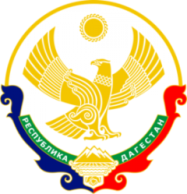 Муниципальное бюджетное общеобразовательное учреждение «Средняя общеобразовательная школа №5 с. Нижнее Казанище»368205.  РД,  Буйнакский район, с. Нижнее Казанище                                                                                                                                                  е-mail:  n-Kazanische_school5@mail.ruПЛАНмероприятий по реализация «Комплексного плана противодействия идеологии терроризма Российской Федерации на 2013 – 2018 годы в Республике Дагестан» по реализации в 2017 – 2018 годах (с учетом изменений от 05.10.2016г. № Пр-1960) в  МБОУ «СОШ№5 с. Нижнее Казанище ( I квартал 2018 года)
Наименование мероприятия Информация о проведении мероприятий Ответственные Мероприятия по разъяснению сущности терроризма и его общественной опасности, формированию стойкого неприятия обществом, прежде всего молодежью, идеологии терроризма в различных ее проявлениях Мероприятия по разъяснению сущности терроризма и его общественной опасности, формированию стойкого неприятия обществом, прежде всего молодежью, идеологии терроризма в различных ее проявлениях Мероприятия по разъяснению сущности терроризма и его общественной опасности, формированию стойкого неприятия обществом, прежде всего молодежью, идеологии терроризма в различных ее проявлениях Мероприятия по разъяснению сущности терроризма и его общественной опасности, формированию стойкого неприятия обществом, прежде всего молодежью, идеологии терроризма в различных ее проявлениях 1.(п.5)Для профилактического воздействия на лиц, наиболее подверженных влиянию идеологии терроризма, с участием представителей общественных и религиозных организаций, деятелей культуры и искусства продолжить практику проведения в образовательных организациях культурно-просветительских и воспитательных мероприятий по привитию молодежи идей межнационального и межрелигиозного уважения (исполнители) 28.02.2018 года Абдурашидова Ш.М. – зам дир. по ВР и Ражбудинова З.А. – соц. пед. организовали Брейн -ринг «Умники и Умницы» на тему:  «Пророк Мухаммад» с обучающимися 8-11 классов с приглашением представителей духовенства: Багатырова Д.Г.- руководитель отдела просвещения при Муфтияте и Айдемирова И.А.-преподаватель медресе, работник отдела просвещения. Участвовало 102обучающихся. (на этом мероприятии говорили о терроризме и экстремизме, о правилах дорожного движения, об информационной безопасностиУО
ВУЗЫ
УПО
ШИ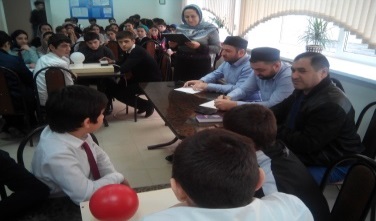 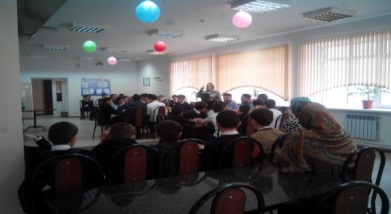 2. (п.8)Разработать и внедрить в Республике Дагестан методики реабилитации несовершеннолетних, подпавших под воздействие идеологии терроризма и религиозного экстремизма (исполнители) руководителиУО
ВУЗЫ
УПО
ШИ3.(п.9)№В рамках всероссийских и окружных молодежных (в том числе студенческих) форумов на регулярной основе проводить мероприятия, направленные на предупреждение распространения террористических и экстремистских идей среди молодежи, а также на ее воспитание в духе межнационального и межрелигиозного уважения (соисполнители) 21.02.2018 года классные руководители провели кл. час ы и мероприятия, посвященные экстремизму и терроризму с обучающимися 5-11 кл. Участвовало 196 обучающихся. Цель мероприятий: объяснить что такое терроризм, формирование общественного сознания и гражданской позиции подрастающего поколения, изучение правил поведения при теракте.УО
ВУЗЫ
УПО
ШИ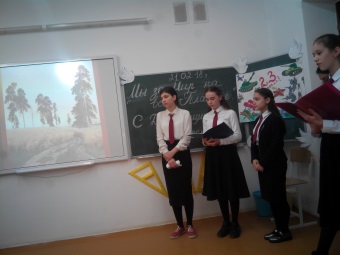 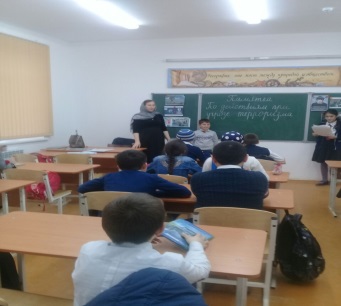 4.(п.10)Организовать проведение анализа практики преподавания вопросов противодействия идеологии терроризма в рамках курсов «Основы безопасности жизнедеятельности», «Основы религиозных культур и светской этики», а также практики использования в учебном процессе иных учебных материалов, раскрывающих преступную сущность идеологии терроризма.
      На основе анализа готовить и направлять в образовательные организации методические рекомендации, посвященные вопросам противодействия идеологии терроризма (исполнители).5.12.2017г Багавутдинов А.М –учитель по ОБЖ провел урок с учащимися 10-11 кл. на тему : «Терроризм – угроза обществу». Участвовало 16 уч. ся. Цель урока:1.Ознакомить с понятиями       экстремизма и терроризма;2.Развить чувства патриотизма к семье и Родине;3.Определить свое отношение к     происходящим событиям.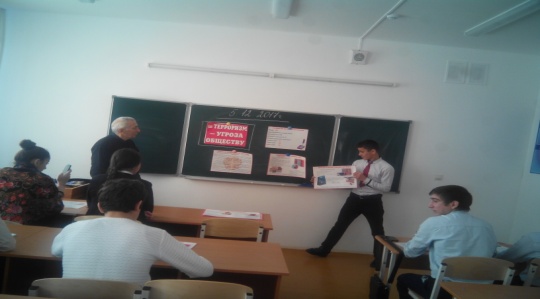 УО
ШИ5.(п.14)В целях поддержания национальных и религиозных традиций народов Российской Федерации на постоянной основе: организовать и проводить культурно-просветительские мероприятия, мероприятия в области народного творчества (концерты, спектакли, конкурсы, фестивали), направленные на гармонизацию межнациональных отношений, духовное и патриотическое воспитание молодежи;
      обеспечивать приоритетную поддержку культурно-просветительских и гуманитарных проектов (дни культуры народов России в Дагестане, форумы), направленных на развитие духовно-нравственного потенциала общества, формирование уважительного отношения к культуре и религиям народов, проживающих на территории России;
      организовывать межрегиональные молодежные туристические маршруты в целях развития диалога культур и укрепления согласия между народами Российской Федерации (исполнители)УО
ВУЗЫ
УПО
ШИ6.(п.15)Организовать проведение республиканского конкурса по антитеррористической тематике на лучшую телевизионную и радиопрограмму, телевизионный фильм, лучшую журналистскую работу (исполнители)УО
ВУЗЫ
УПО
ШИ7. (п.16)Систематически организовывать за рубежом, в том числе на площадках российских центров науки и культуры, кинопоказы, выступления творческих коллективов Республики Дагестан, выставки, лекции, иные научные, образовательные и общественнокультурные мероприятия, имеющие целью формирование образа России как многонационального и многоконфессионального государства, в котором обеспечивается равноправие и гармоничное сосуществование различных народностей и конфессий, способствующие укреплению международного сотрудничества в сфере противодействия терроризму (соисполнители)УО
ВУЗЫ
УПО
ШИ8. (п.17)Организовать общественно-политические мероприятия, посвященные Дню солидарности в борьбе с терроризмом (соисполнители) УО
ВУЗЫ
УПО
ШИФормирование и совершенствование законодательных, нормативных, организационных и иных механизмов, способствующих проведению мероприятий по противодействию распространению террористической идеологии, а также устранению причин и условий, способствующих ее восприятиюФормирование и совершенствование законодательных, нормативных, организационных и иных механизмов, способствующих проведению мероприятий по противодействию распространению террористической идеологии, а также устранению причин и условий, способствующих ее восприятиюФормирование и совершенствование законодательных, нормативных, организационных и иных механизмов, способствующих проведению мероприятий по противодействию распространению террористической идеологии, а также устранению причин и условий, способствующих ее восприятиюФормирование и совершенствование законодательных, нормативных, организационных и иных механизмов, способствующих проведению мероприятий по противодействию распространению террористической идеологии, а также устранению причин и условий, способствующих ее восприятию9. (п.18)Для изучения общественного мнения в области противодействия терроризму организовать проведение социологических исследований. На основании полученных результатов вырабатывать и вносить в Антитеррористическую комиссию в Республике Дагестан предложения по повышению эффективности действий органов местного самоуправления по профилактике террористических угрозУО
ВУЗЫ
УПО
ШИ